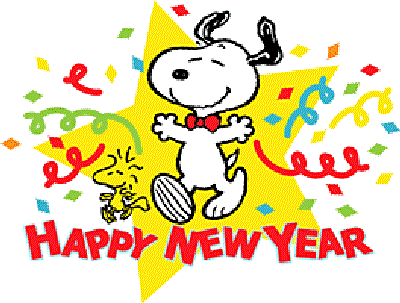 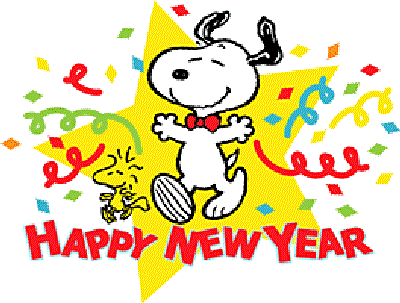                  PRESCHOOL JANUARY 2020 SNACK SCHEDULE       MONDAY		TUESDAY	    WEDNESDAY	            THURSDAY	      FRIDAYPlease include a Healthy Snack and Drink for 10 Children on each day.  Show and Tell continues until the end of the year.  Please have your child send in 1 Show and Tell item that fits into their cubby on their Snack Day.  They can also bring in a “Theme” related book on their special day.  Thank you!  January Theme is, “Penguins and Polar Bears”Dec. 30No ClassExtended Care OnlyDec. 31Happy New Year’s EveCLOSED1Happy New Year’s DayCLOSED2OWEN3TREVOR6FOSTER7SIMEON8DYLAN9NAOMI10ARIA13Happy Birthday CC14DAVI15EMMERICH16WILLIAM17BIANCA20NO CLASS EXTENDED CARE ONLY21KAYLEE22EMMA23MADDIE24TREVOR27Happy Birthday Owen28SIMEON29	PIZZA PARTY30PIZZA PARTY31FOSTER